Publicado en Madrid el 08/02/2019 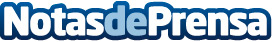 GrupoLaberinto explica los rasgos de la personalidad dependienteNo les gusta estar solos, les cuesta tomar decisiones, están muy comprometidos en sus relaciones, estas son algunas de las características de la personalidad dependiente, una forma de ser que puede hacer mella en diferentes parcelas de la vida: laboral, familiar, sentimental, etc. GrupoLaberinto, el último concepto en psicoterapia, aporta los rasgos de la personalidad dependiente, para poder detectarlos y tener las herramientas necesarias para modificarlosDatos de contacto:GrupoLaberinto638 10 51 32Nota de prensa publicada en: https://www.notasdeprensa.es/grupolaberinto-explica-los-rasgos-de-la Categorias: Sociedad Madrid Medicina alternativa http://www.notasdeprensa.es